Heidelberg United Church of Christ… A Faith Community With a Place for You!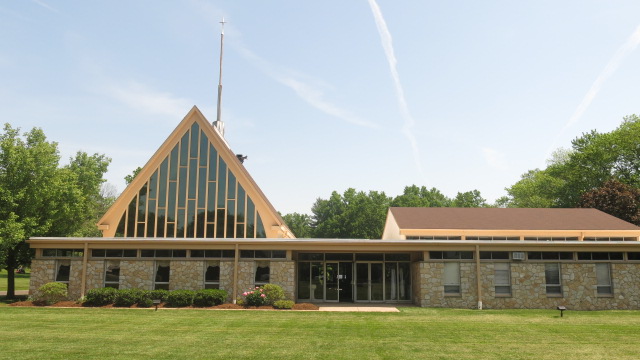 1101 Cowpath RoadHatfield, PA  19440215-368-0442Welcome!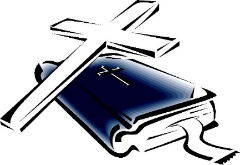 Our Mission StatementThe mission of Heidelberg United Church of Christ is to know our Savior and to let Him work through us as we reach out in worship, service, and witness to all.Our Vision Statement As Heidelberg United Church of Christ, we hear God calling us to accomplish the vision He has provided through: broadening the base of His church’s membership within our own congregation; communicating His gospel more effectively; serving the local community with greater commitment; to grow and strengthen in the faith with which God has entrusted us; and, in obedience to His command and call, ministering in those ways that will assure the growth and enrichment of congregational identity and Christian discipleship.We Welcome You toHeidelberg United Church of Christ, Hatfield …… A Faith Community With a Place for YouSunday, January 10, 2021	10:45 a.m.The First Sunday After Epiphany	Ringing of the Bell	Welcome	Announcements/Birthday Celebrations	Joys and Concerns	Prelude:     Pastorale -   Frederic Archer*	Those who are able, please stand.*	Opening Hymn:	No.60“Morning Is Broken”*	Solemn Declaration*	Call to Worship                                                                                no. 77    “King of Kings”King of Kings and Lord of Lords”Glory, hallelujah!King of Kings and Lord of Lords”Glory, hallelujah!Jesus, Prince of Peace, Glory, hallelujah!Jesus, Prince of Peace, Glory, hallelujah!Invocation (all)In the beginning, O God, you fashioned a universe.  Each star and planet had its beginning in you.  Out of the void, you brought light and life.  Through eons of creativity, you have acted, and today we are here, inheritors of an amazing process, tiny specks in the limitless reaches of time and space.  And you are here, waiting to greet us.  As you acted in our baptism, you are acting still to make all things new within us and among us.  Let your light awaken us and your Spirit empower us for faithful living.  Amen.Call To Confession (Pastor)John the Baptizer appeared in the wilderness, proclaiming a baptism of repentance for the forgiveness of sins.  We, who have received the gift of baptism, recognize the need to confess our sins to remind ourselves of our finitude and of God’s amazing grace.               (Moment of Silent Prayer)Prayer of Confession (All)Creator God, you have created us, but we have chosen to go our own way.  You have reclaimed us, but we have, by our own arrogant attitudes and actions, rejected the claim.  You have sent your Holy Spirit to break into our controlled and unimaginative routines, and we have not appreciated that burst of creative energy.  We are now ready to admit that our ways are full of dangerous byways.  Our mistakes and failures have often come because, in our false pride, we have not listened to you.  Save us again by your forgiving love.  Amen.Kyrie:		Pastor:		Lord, have mercy upon us.		People:	Lord, have mercy upon us.		Pastor:		Christ, have mercy upon us.		People:	Christ, have mercy upon us.		Pastor:		Lord, have mercy upon us.		People:	Lord, have mercy upon us.*	Assurance of Pardon (Pastor)A voice from heaven said to Jesus: “You are my own Child, the Beloved; with you I am well-pleased.”  Jesus Christ passed on that gift to those who dared to follow.  We, too are beloved children of God, loved, forgiven, and sent on a mission.  All who are truly sorry for their sin are relieved of its burden and are recreated in God’s image.  Celebrate God’s strength and glory.*	Choral Response	No. 623“Gloria Patri”*	Apostles CreedI believe in God the Father Almighty, maker of heaven and earth: And in Jesus Christ His only Son, our Lord; who was conceived by the Holy Spirit, born of the Virgin Mary, suffered under Pontius Pilate, was crucified, dead, and buried; He descended into hades; the third day He rose again from the dead; He ascended into heaven, and sitteth on the right hand of God, the Father Almighty; from thence He shall come to judge the quick and the dead. I believe in the Holy Spirit, the holy Christian church, the communion of saints, the forgiveness of sins, the resurrection of the body, and the life everlasting.  Amen.Collect	                                                                             Fred CapannaPsalm 29Acts 19: 1-7Mark 1: 4-11Sermon:  "New Beginnings:  The Perfect Plan"*	Sermon Hymn:                                                                                  no.684“Spirit, Spirit of Gentleness”Pastoral Prayer	The Lord’s Prayer (All)Our Father, who art in heaven, hallowed be Thy Name.  Thy kingdom come.  Thy will be done on earth as it is in heaven.  Give us this day our daily bread.  And forgive us our debts, as we forgive our debtors.  And lead us not into temptation, but deliver us from evil.  For thine is the kingdom, and the power, and the glory, forever.  Amen.	Offering*	Offertory Response	No. 625“Doxology”Praise God from whom all blessings flow;
Praise Him, all creatures here below,
Praise Him above, ye heav’nly host;
Praise Father, Son, and Holy Ghost.  Amen.*	Prayer of Dedication (All)Mighty God, you have given us everything we have. You have granted us life.  You have poured out abiding love on our behalf.  You have made us rich.  We share out of this awareness, because we care about people who do not know you, people who have not shared your abundance, people who have defied your commandments, and people who need your love.  Bless our gifts to do the work you intend.  Amen. *	Benediction*	Four-Fold Amen*	Closing Hymn: 	No.201 “Grace Greater than Our Sin”We carry the light of Christ into the world.*	Postlude:  Now Let All the Heavens Adore Thee -   JS Bach                                                **********                  Welcome to Heidelberg!It is a pleasure to have you with us, and we hope your worship experience with us is meaningful.  If you are a visitor, please see an usher for a “Welcome” packet if you did not already receive one.  We want to get to know you!                * * * A N N O U N C E M E N T S * * *For the safety of others please wear your mask during the worship service. Thank you.If you brought offering for today’s worship service, please put it in offering plate on the altar before worship begins.The Flowers are given today by Gwen Heinel in loving memory of her sister Lynda.The Bulletins today are given by Becky Burger in celebration of Russ’s birthday.The Live Stream Sponsorship for January is given by Charles Berry in loving memory of Marianne.We are very happy to welcome June Jenkins as our Organist this morning.  June is highly accomplished and a pleasure to work with.  She has retired from playing full time and is employed by the Hatfield Church of The Brethren every other Sunday.  Due to their shut-down from Covid, June is available to be with us for the months of January and February.We have many openings for sponsoring Flowers and Bulletins.  The New Charts for 2021 are posted in the Narthex. Please sign the charts in Narthex or let Nancy know what dates you choose.The Communitas newsletter is available online at PSEC.org under the "Events & News” heading.Marlene Siron is making wreaths for ANY occasion, Fall Winter, Christmas, Spring.  If anyone is interested please call her at 215 723 3214.Nancy is updating the directory for 2021. If you have any changes please let her know as soon as you can.Committee Chair Persons please send your year-end reports to Nancy by January 18th. Did you place someone’s name on the Prayer List?  Of course, we want to keep any friends or relatives on the prayer list who are in need of prayer, but if there is anyone whose needs have changed and can reasonably be removed from the prayer list, please contact Nancy Kohler so that she can remove their name.Donna and Nicole Crawford and Erin Dallatore families would like to thank everyone for prayer and condolences at the loss of their husband, father, grand-father, Tim. A memorial service will be held for Tim at a later date.   Attendance 1/3/21:22 in house, approx.76 Live Stream
Pastor

Secretary

Website:
Rev. Dr. Marianne Unger
revm123@gmail.com
610-715-7984Nancy Kohler
secretary@heidelbergucc.org
215-368-0442HeidelbergUCC.org